http://qazaqadebieti.kz/8300/t-uelsizdik-zh-ne-alashorda-missiyasy9.12.2016.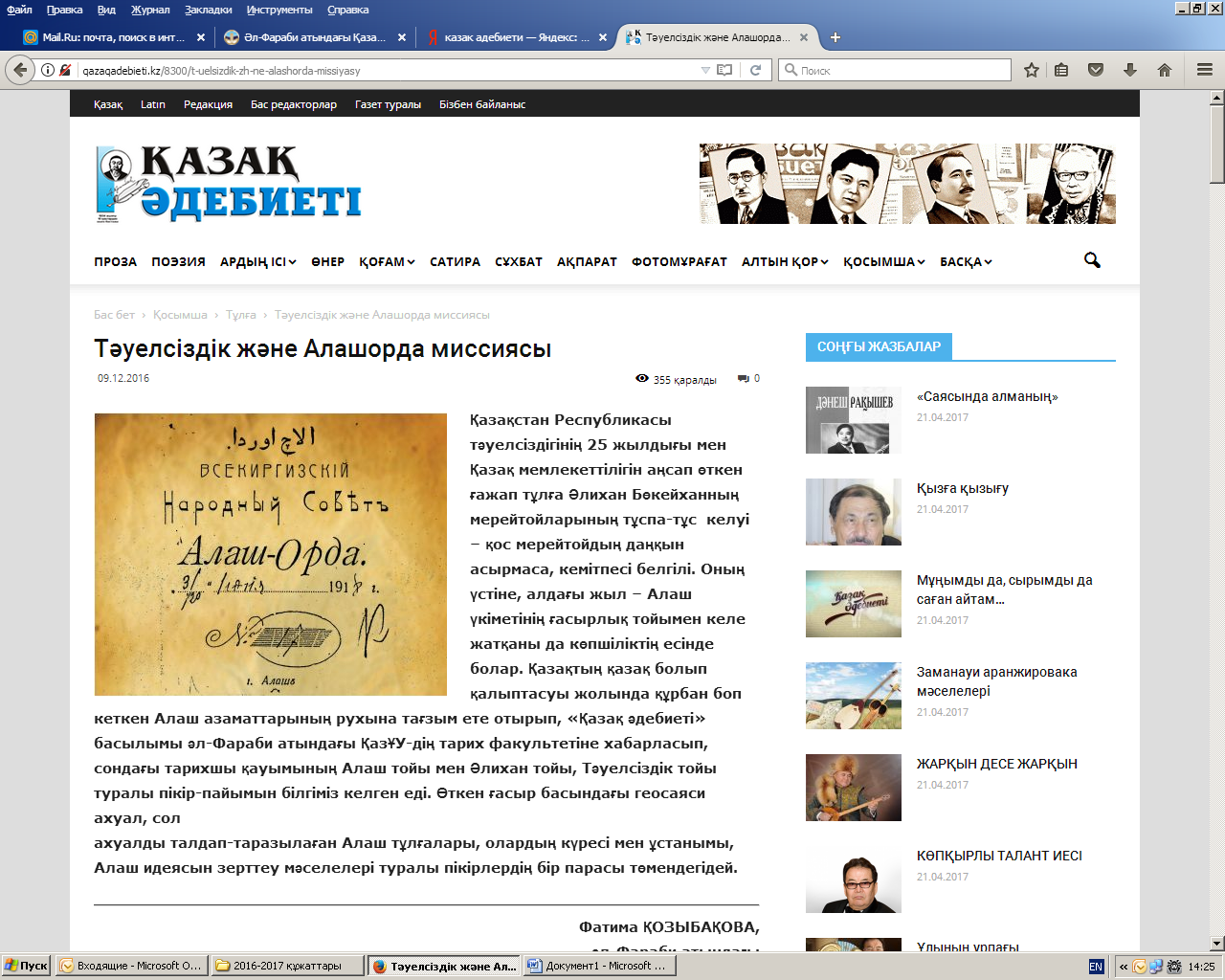 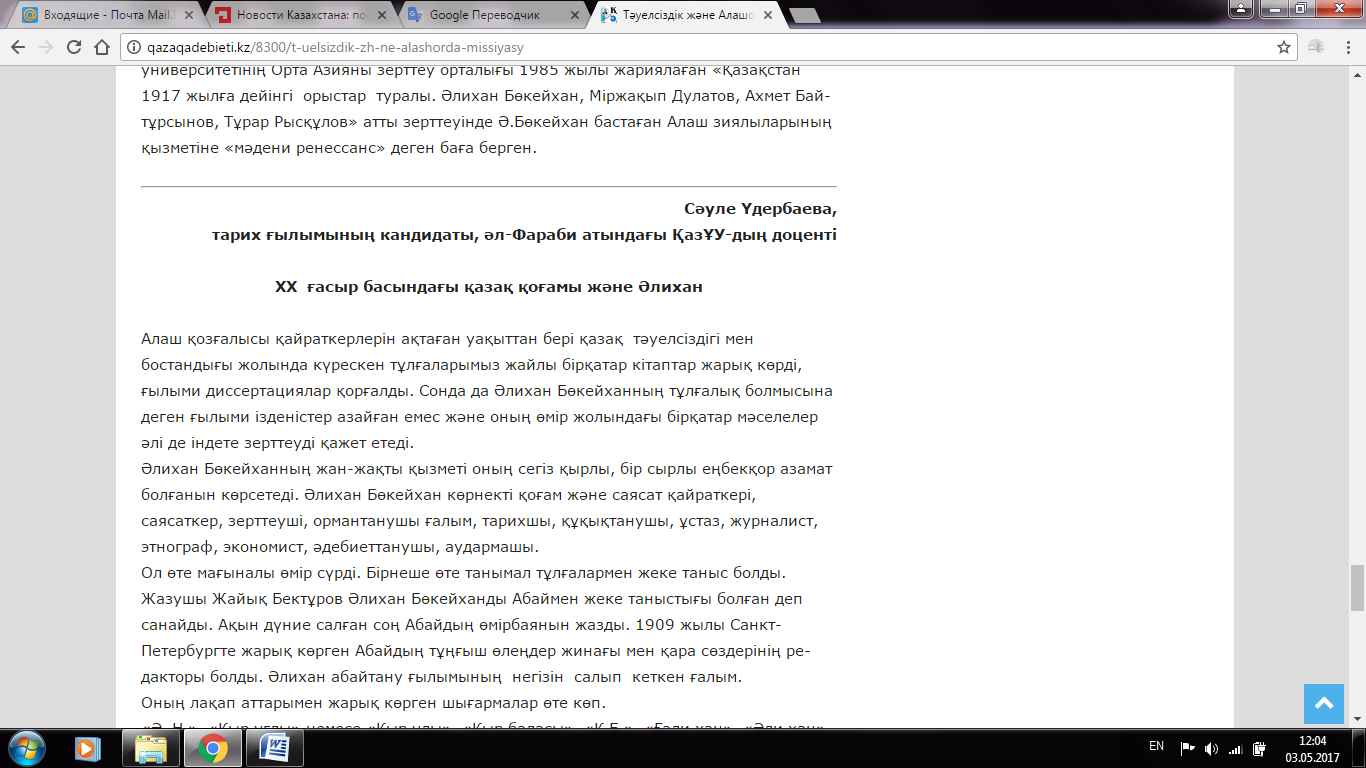 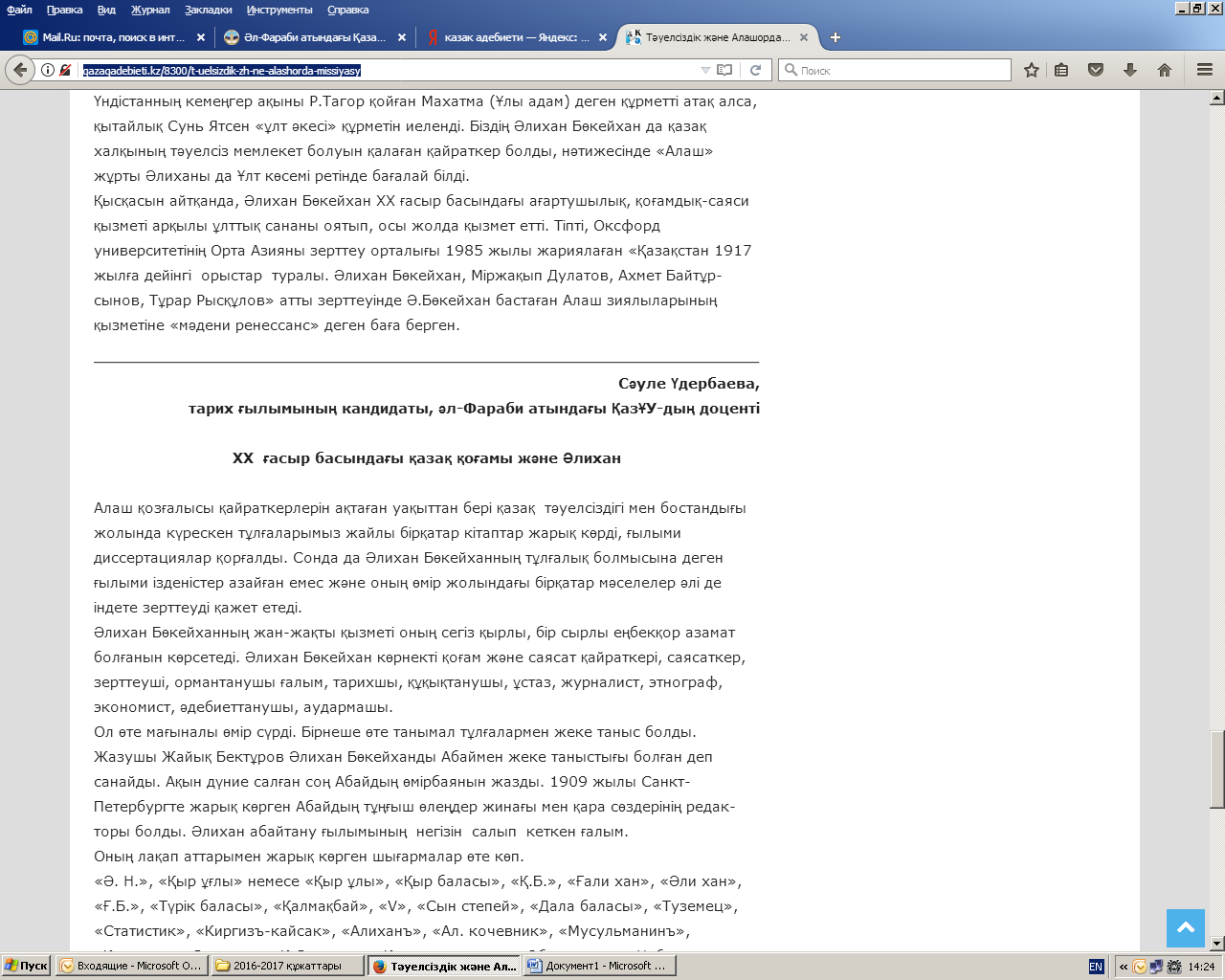 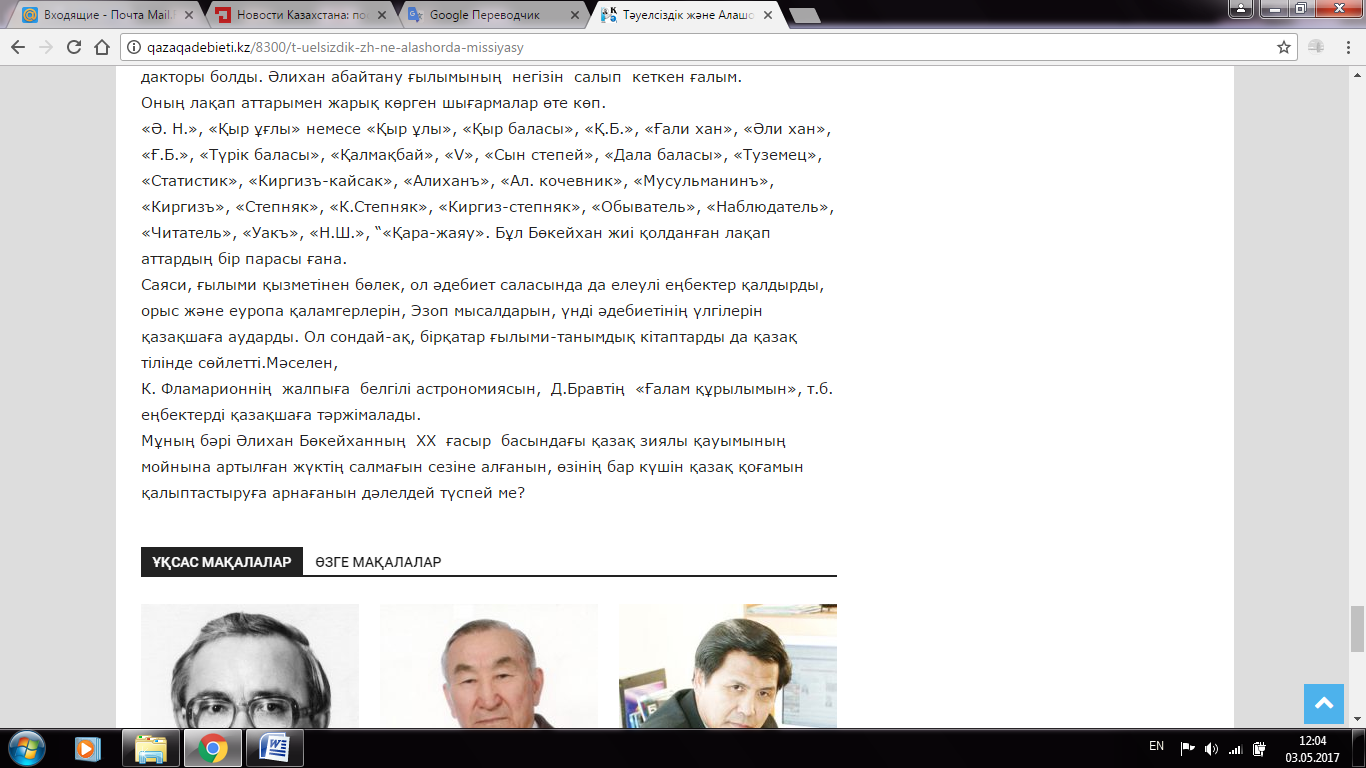 